本校63週年校慶園遊會愛心捐款活動照片2012.01.18本校63週年校慶園遊會愛心捐款活動照片2012.01.18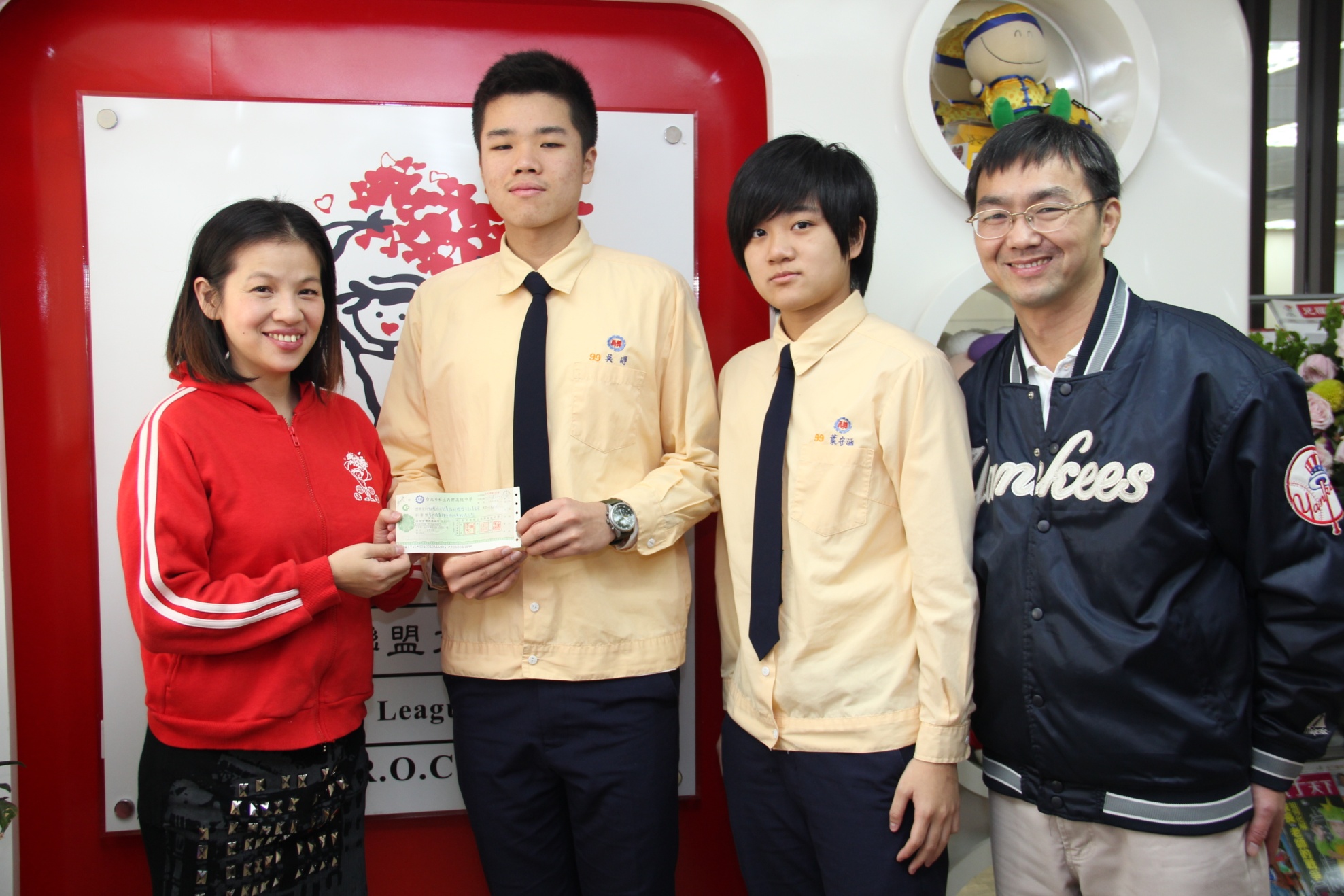 張東勇主任率學生班聯會吳崢主席〈高二愛〉、葉守涵副主席〈高二勤〉前往兒童福利聯盟基金會捐款。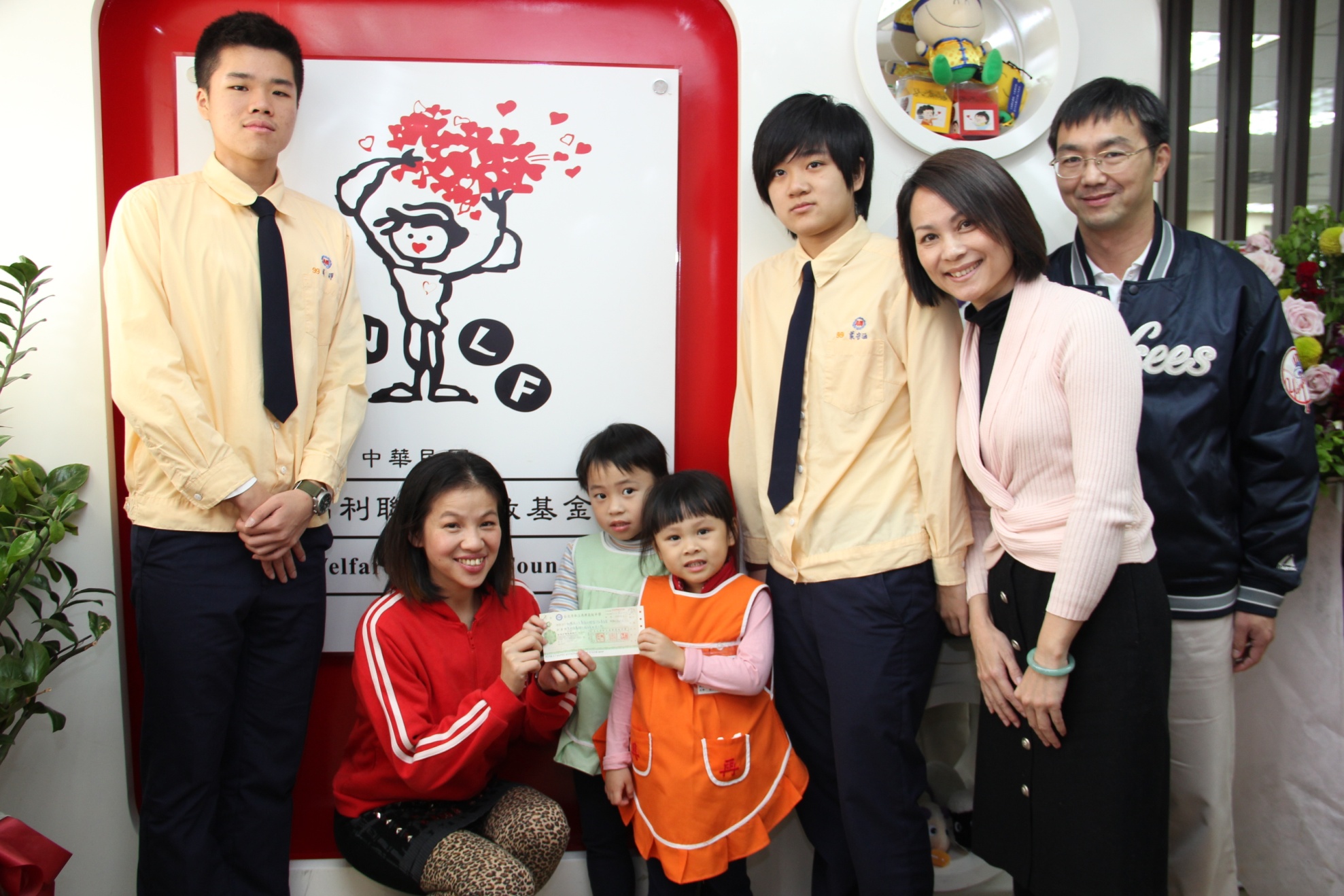 張東勇主任率學生班聯會吳崢主席〈高二愛〉、葉守涵副主席〈高二勤〉前往兒童福利聯盟基金會捐款。